第１号様式（第２面）（第４条関係）申　請　登　録　書■　基本情報【必須】第１号様式（第３面）（第４条関係）■　緊急連絡先【任意】■医療情報【任意】■　勤務先又は学校【任意、ただし諏訪６市町村外在住者は必須】第１号様式（第４面）（第４条関係）■　自宅付近略地図【必須】第１号様式（第２面）（第４条関係）申　請　登　録　書■　基本情報【必須】第１号様式（第３面）（第４条関係）■　緊急連絡先【任意】■医療情報【任意】■　勤務先又は学校【任意、ただし諏訪６市町村外在住者は必須】第１号様式（第４面）（第４条関係）■　自宅付近略地図【必須】ふ り が な氏　名ふ り が な氏　名性　別男性　・　女性生年月日昭和・平成・令和　　　　年　　　月　　　日住　所住所特記事項ｲﾝﾀｰﾈｯﾄ端末種別携帯電話　・　スマートフォンメールアドレス電 話 番 号Ｆ Ａ Ｘ 番 号障 害 内 容備　　　考氏名本人との関係電 話 番 号Ｆ Ａ Ｘ 番 号住所備考血液型持病アレルギー等常備薬医療機関（かかりつけ）名称住所ふ り が な氏　名しょうぼう　たろうふ り が な氏　名消　防　　太　郎性　別男性　・　女性生年月日昭和・平成・令和　〇〇年　〇〇月　〇〇日住　所岡谷市加茂町　〇丁目　〇〇番　〇〇号〇〇〇マンション〇〇〇号住所特記事項【任　意】例）オートロックの暗証番号など　　　オートロック暗証番号１２３４　　　〇〇スーパーとなりｲﾝﾀｰﾈｯﾄ端末種別携帯電話　・　スマートフォンメールアドレスshouboutarou@docomo.ne.jp電 話 番 号０２６６-〇〇-〇〇〇〇Ｆ Ａ Ｘ 番 号０２６６-〇〇-〇〇〇〇障 害 内 容難聴　手話不可備　　　考同じマンションに両親が住んでいます。氏名消　防　　一　郎本人との関係父電 話 番 号０２６６-〇〇-〇〇〇〇Ｆ Ａ Ｘ 番 号０２６６-〇〇-〇〇〇〇住所岡谷市加茂町　〇丁目　〇〇番　〇〇号〇〇〇マンション〇〇〇号備考父は健聴者です。血液型Ａ　・　Ｂ　・　Ｏ　・　ＡＢ（　ＲＨ：　＋　・　－　・　不明　）持病糖尿病アレルギー等な　し常備薬医療機関（かかりつけ）〇〇〇〇病院　〇〇医師備考月１回インスリン投与のため通院名称株式会社　〇〇〇〇（〇〇学校）住所諏訪市高島　〇丁目　〇〇番　〇〇号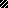 